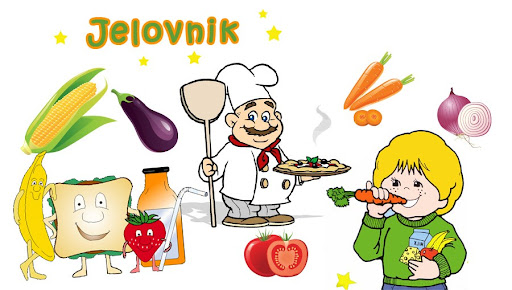 MATIČNA ŠKOLA I PODRUČNE ŠKOLEMJESEC: LIPANJ 2024.3.6.2024.KUHANO POVRĆE,SVINJSKO PEČENJE4.6.2024.RIŽOTO OD JUNETINE,KUPUS SALATA,KRUH5.6.2024.GRAH VARIVO,KRUH,VOĆE6.6.2024.PEČENA PILETINA,KUHANI KRUMPIR,MIJEŠANA SALATA7.6.2024.NJOKE U UMAKU,ZELENA SALATA10.6.2024.GULAŠ,PALENTA,KUPUS11.6.2024.POHANA PILETINA,MIJEŠANI PRILOG,KRUH12.6.2024.VARIVO OD GRAŠKA I JUNETINE,KRUH,VOĆE13.6.2024.BATACI,MLINCI,KISELI KRASTAVCI14.6.2024.POPEĆCI,KUHANI KRUMPIR,TARTAR17.6.2024.JUNETINA STROGANOOF,ZELENA SALATA18.6.2024.PIRE KRUMPIR,PEČENA PILETINA,ŠPINAT NA MLIJEKU,KRUH19.6.2024.VARIVO OD PURETINE,POVRĆA I NJOKA,KRUH20.6.2024.ŠPAGETI BOLOGNASE,ZELENA SALATA21.6.2024.PECIVO,SOK